                               MINISTERUL MEDIULUI, APELOR ŞI PĂDURILOR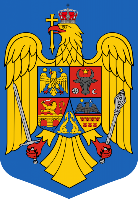 ORDIN                                                Nr. ............. din ...................... 2021privind  aprobarea  Planului de acțiune pentru conservarea la nivel național a populației de castor eurasiatic (Castor fiber)    Având în vedere Referatul de aprobare nr..............................................al Direcției Biodiversitate, În temeiul art. 31 alin. (4) și (5) din Ordonanţa de urgenţă a Guvernului nr. 57/2007 privind regimul ariilor naturale protejate, conservarea habitatelor naturale, a florei şi faunei sălbatice, aprobată cu modificări şi completări prin Legea nr. 49/2011, cu modificările şi completările ulterioare, al art. 57 alin.(1), (4) și (5) din Ordonanța de urgență a Guvernului nr. 57/2019 privind Codul administrativ, cu modificările și completările ulterioare, precum și al art. 13 alin. (4) din Hotărârea de Guvern nr. 43/2020 privind organizarea și funcționarea Ministerului Mediului, Apelor și Pădurilor, ministrul mediului, apelor și pădurilor emite următorul                                                                      O R D I N :         Art. 1. –  Se aprobă Planul de acțiune pentru conservarea la nivel național a populației de castor eurasiatic (Castor fiber), prevăzut în anexa, care face parte integrantă din prezentul ordin.         Art. 2.   Prezentul ordin se publică în Monitorul Oficial al României, Partea I.MINISTRUL MEDIULUI, APELOR ȘI PĂDURILOR                                                               Barna TÁNCZOS